Телефон бесплатной психологической помощи для родителей 8 800 600 31 14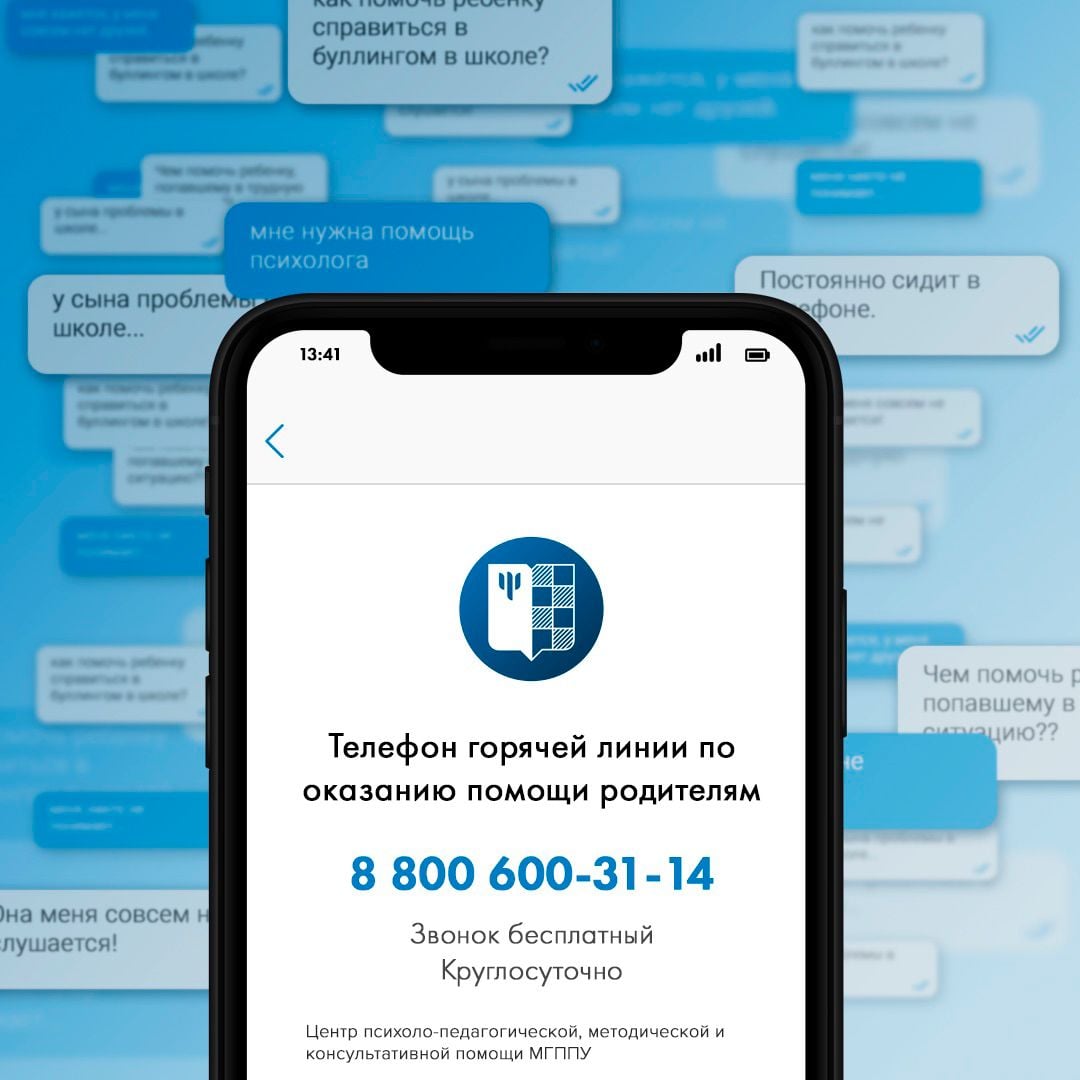 С сентября 2021 года в рамках национального проекта «Образование» Центр психолого-педагогической, методической и консультационной помощи МГППУ оказывает бесплатную помощь родителям, а также лицам, желающим принять ребенка на воспитание в семью.Специалисты Центра работают с широким спектром запросов:Развитие, обучение и воспитание детей и подростковТрудности во взаимоотношениях между родителями и детьмиПрофилактика проблем социализации у детей и подростковПроблемы, связанные с обучением, экзаменамиАдаптация детей в образовательных организациях и готовность к школьному обучениюПрофориентация школьниковРазвитие, обучение и воспитание детей с ОВЗ и инвалидностьюПринятие на воспитание в семьи детей, оставшихся без попечения родителей. Проблемы и адаптации ребенка в приемной семьеЗависимости у ребенка. Интернет-зависимостьКризисные состояния ребенка. ДепрессияПрофилактика суицидов среди подростков, самоповреждающее поведениеДевиантное поведение, уход ребенка из домаКонфликты ребенка со сверстникамиНасилие и жестокое обращение с детьми Получить консультацию можно по телефону бесплатной горячей линии 8 800 600 31 14 или оставить письменное обращение на сайте www.psychologmgppu.ruТакже для родителей запущена серия бесплатных вебинаров на онлайн-площадке http://бытьродителем.рфРодителям предлагают заранее отправить волнующие их вопросы экспертам на сайт, и тем самым определять тематику и направленность выступлений в рамках каждого вебинара.